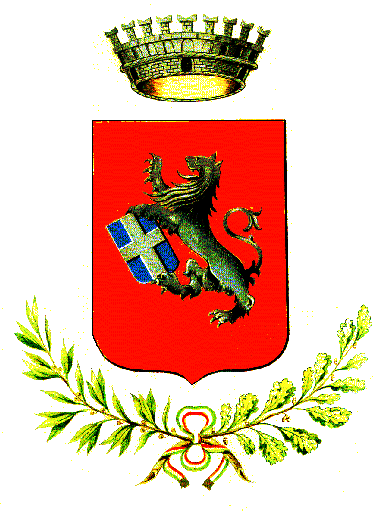                                                                                                                   AL RESPONSABILE DEL SERVIZIO INTERESSATORICHIESTA DI ACCESSO AGLI ATTI(art. 22 e seguenti della Legge 241/1990 (Nuove norme in materia di procedimento amministrativo e di diritto di accesso ai documenti amministrativi) e s.m. e Artt. 7 e 10 Regolamento per la disciplina del diritto di accesso agli atti del Comune di Rivergaro)Il/la sottoscritto/a ________________________________________________________________________               nato/a a _________________________________________________ il ____________________________             residente a _________________________ in via ________________________________________ n. ____tel. __________________________ documento di identità _______________________________________                                                                                                                                                                                      in qualità di diretto interessato all’accesso;in rappresentanza di __________________________________________________________________CHIEDEdi avere copia semplicedi avere copia autenticadi avere copia autentica legaledi prendere visione dei seguenti documenti:_______________________________________________Comunica i seguenti dati necessari alla ricerca:-  Pratica edilizia n.___________________________________________________________________      -  Primo intestatario, ecc……___________________________________________________________Atti amministrativi      altro _____________________________________________________________DICHIARAche la presente richiesta di accesso è motivata dalla tutela del seguente interesse (deve comunque trattarsi di un interesse attuale e personale alla tutela di situazioni giuridicamente rilevanti):atto notarilemutuopresunta lesione di interessi  documentazione personalepresentazione progetto ediliziocontroversiaaltro ________________________________________________________________________________Si rammenta che quanto richiesto dovrà essere ritirato presso l’Ufficio interessato, previo appuntamento telefonico, senza ulteriore avviso da parte del Servizio.Data ___________________                                 								 FIRMA 								_______________________Informativa ex art. 13 D.lgs. 196/2003 (Codice in materia di protezione dei dati personali)
Ai sensi dell’art. 13 del D.L.vo 196/2003 (“Codice in materia di protezione dei dati personali”) ed in relazione ai dati personali che si intendono trattare, secondo i principi di liceità, trasparenza e di tutela della Sua riservatezza, La informiamo di quanto segue:I dati da Lei forniti verranno trattati per le seguenti finalità: Richiesta di accesso agli atti Il trattamento sarà effettuato con le seguenti modalità: Cartaceo/informaticoIl conferimento dei dati è obbligatorio ai fini della conclusione del procedimento e l’eventuale rifiuto di fornire tali dati ne comporterà la mancata conclusione.I dati potranno essere comunicati ad altri soggetti coinvolti nel procedimentoIl Titolare del trattamento è: Il Comune di Rivergaro, via San Rocco, 24 – 29029 Rivergaro (PC).Il Responsabile del trattamento è il Responsabile dell’ufficio urbanistica e ambiente del comune di RivergaroL’elenco aggiornato dei Responsabili del trattamento dei dati nel Comune di Rivergaro è consultabile presso il servizio Affari Generali del comune di RivergaroIn ogni momento potrà esercitare i Suoi diritti, ai sensi dell’art. 7 del D.L.vo 196/2003 che si trascrive integralmente.Decreto Legislativo n.196/2003,
Art. 7 - Diritto di accesso ai dati personali ed altri diritti1. L'interessato ha diritto di ottenere la conferma dell'esistenza o meno di dati personali che lo riguardano, anche se non ancora registrati, e la loro comunicazione in forma intelligibile.2. L'interessato ha diritto di ottenere l'indicazione:dell’origine dei dati personali,delle finalità e modalità del trattamento;della logica applicata in caso di trattamento effettuato con l'ausilio di strumenti elettronici;degli estremi identificativi del titolare, dei responsabili e del rappresentante designato ai sensi dell'articolo 5, comma 2;dei soggetti o delle categorie di soggetti ai quali i dati personali possono essere comunicati o che possono venirne a conoscenza in qualità di rappresentante designato nel territorio dello Stato, di responsabili o incaricati.3. L'interessato ha diritto di ottenere:l'aggiornamento, la rettificazione ovvero, quando vi ha interesse, l'integrazione dei dati;
b) la cancellazione, la trasformazione in forma anonima o il blocco dei dati trattati in violazione di legge, compresi quelli di cui non è necessaria la conservazione in relazione agli scopi per i quali i dati sono stati raccolti o successivamente trattati;
c) l'attestazione che le operazioni di cui alle lettere a) e b) sono state portate a conoscenza, anche per quanto riguarda il loro contenuto, di coloro ai quali i dati sono stati comunicati o diffusi, eccettuato il caso in cui tale adempimento si rivela impossibile o comporta un impiego di mezzi manifestamente sproporzionato rispetto al diritto tutelato.4.   L’interessato ha diritto di opporsi, in tutto o in parte:per motivi legittimi al trattamento dei dati personali che lo riguardano, ancorché pertinenti allo scopo della raccoltaal trattamento di dati personali che lo riguardano a fini di invio di materiale pubblicitario o di vendita diretta o per il compimento di ricerche di mercato o di comunicazione commerciale.Per presa visione.L’interessato................................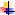 